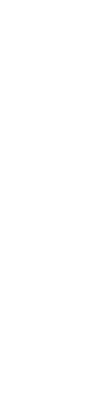 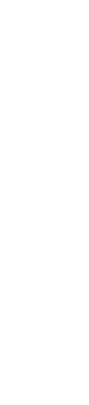 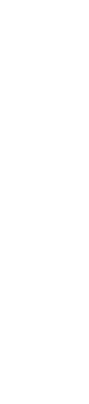 Contact information                                        (name / e-mail address):                                                                                                                          Typology of land tenure and property rights in 		city                                                                                                                          Typology of land tenure and property rights in 		city                                                                                                                          Typology of land tenure and property rights in 		city                                                                                                                          Typology of land tenure and property rights in 		city                                                                                                                          Typology of land tenure and property rights in 		city                                                                                                                          Typology of land tenure and property rights in 		city                                                                                                                          Typology of land tenure and property rights in 		city                                                                                                                          Typology of land tenure and property rights in 		city                                                                                                                          Typology of land tenure and property rights in 		city                                                                                                                          Typology of land tenure and property rights in 		city                                                                                                                          Typology of land tenure and property rights in 		city                                                                                                                          Typology of land tenure and property rights in 		city                                                                                                                          Typology of land tenure and property rights in 		city                                                                                                                          Typology of land tenure and property rights in 		city                                                                                                                          Typology of land tenure and property rights in 		city                                                                                          0 percent	                                                                                                                   100 percent                                                                                          0 percent	                                                                                                                   100 percent                                                                                          0 percent	                                                                                                                   100 percent                                                                                          0 percent	                                                                                                                   100 percent                                                                                          0 percent	                                                                                                                   100 percent                                                                                          0 percent	                                                                                                                   100 percent                                                                                          0 percent	                                                                                                                   100 percent                                                                                          0 percent	                                                                                                                   100 percent                                                                                          0 percent	                                                                                                                   100 percent                                                                                          0 percent	                                                                                                                   100 percent                                                                                          0 percent	                                                                                                                   100 percent                                                                                          0 percent	                                                                                                                   100 percent                                                                                          0 percent	                                                                                                                   100 percent                                                                                          0 percent	                                                                                                                   100 percent                                                                                          0 percent	                                                                                                                   100 percentHigh SecurityDegree of security in practiceLow securityHigh SecurityDegree of security in practiceLow securityHigh SecurityDegree of security in practiceLow securityHigh SecurityDegree of security in practiceLow securityHigh SecurityDegree of security in practiceLow securityHigh SecurityDegree of security in practiceLow securityHigh SecurityDegree of security in practiceLow securityHigh SecurityDegree of security in practiceLow securityHigh SecurityDegree of security in practiceLow securityHigh SecurityDegree of security in practiceLow security                                                                                                                                            Tenure category (Please indicate)                                                                                                                                            Tenure category (Please indicate)                                                                                                                                            Tenure category (Please indicate)                                                                                                                                            Tenure category (Please indicate)                                                                                                                                            Tenure category (Please indicate)                                                                                                                                            Tenure category (Please indicate)                                                                                                                                            Tenure category (Please indicate)                                                                                                                                            Tenure category (Please indicate)                                                                                                                                            Tenure category (Please indicate)                                                                                                                                            Tenure category (Please indicate)                                                                                                                                            Tenure category (Please indicate)                                                                                                                                            Tenure category (Please indicate)                                                                                                                                            Tenure category (Please indicate)                                                                                                                                            Tenure category (Please indicate)                                                                                                                                            Tenure category (Please indicate)Property rights……………… ……………………Occupy / useEnjoyDisposeRestrictBuyInheritDevelop/ improveCultivate/produceSubletSublet and fix rentTo access servicesTo access formal creditKey:   X	Right avaible equally to men and women	\	Right available to men only   X	Right avaible equally to men and women	\	Right available to men only   X	Right avaible equally to men and women	\	Right available to men only   X	Right avaible equally to men and women	\	Right available to men only   X	Right avaible equally to men and women	\	Right available to men only   X	Right avaible equally to men and women	\	Right available to men only   X	Right avaible equally to men and women	\	Right available to men only   X	Right avaible equally to men and women	\	Right available to men only   X	Right avaible equally to men and women	\	Right available to men only   X	Right avaible equally to men and women	\	Right available to men only   X	Right avaible equally to men and women	\	Right available to men only   X	Right avaible equally to men and women	\	Right available to men only   X	Right avaible equally to men and women	\	Right available to men only   X	Right avaible equally to men and women	\	Right available to men onlyNotes (If you would like to add/explain anything): Notes (If you would like to add/explain anything): Notes (If you would like to add/explain anything): Notes (If you would like to add/explain anything): Notes (If you would like to add/explain anything): Notes (If you would like to add/explain anything): Notes (If you would like to add/explain anything): Notes (If you would like to add/explain anything): Notes (If you would like to add/explain anything): Notes (If you would like to add/explain anything): Notes (If you would like to add/explain anything): Notes (If you would like to add/explain anything): Notes (If you would like to add/explain anything): Notes (If you would like to add/explain anything): Notes (If you would like to add/explain anything): 